О правовом просвещении и правовом информировании граждан и организацийВ соответствии с Федеральным законом от 06.10.2003 № 131-ФЗ "Об общих принципах организации местного самоуправления в Российской Федерации", Федеральным законом от 23.06.2016 № 182-ФЗ «Об основах системы профилактики правонарушений в Российской Федерации», с пунктами 1 и 3 статьи 28 Федерального закона от 21 ноября 2011 года N 324-ФЗ "О бесплатной юридической помощи в Российской Федерации", Уставом Курманаевский сельсовет Курманаевского района Оренбургской области, в целях профилактики правонарушений на территории  муниципального образования Курманаевский сельсовет Курманаевского района Оренбургской области:1. Утвердить Положение о правовом просвещении и правовом информировании граждан и организаций (приложение № 1).2. Утвердить План мероприятий о правовом просвещении и правовом информировании граждан и организаций (приложение № 2).3. Опубликовать постановление на официальном сайте Курманаевский сельсовет Курманаевского района Оренбургской области.4. Контроль за исполнением настоящего постановления возложить на юрисконсульта Прокофьеву О.А.5. Настоящее постановление вступает в силу после его официального опубликования в газете «Вестник Курманаевского сельсовета». Глава муниципального образования        		                   К.Н. Беляева			                           Разослано: в дело, администрации района, прокурору,  «Вестник Курманаевского сельсовета»Приложение № 1к постановлению № 25 от 07.02.2023ПОЛОЖЕНИЕО ПРАВОВОМ ПРОСВЕЩЕНИИ И ПРАВОВОМ ИНФОРМИРОВАНИИГРАЖДАН И ОРГАНИЗАЦИЙ1. Общие положения 1.1. Настоящее Положение в соответствии с Федеральным законом от 06.10.2003 № 131-ФЗ «Об общих принципах организации местного самоуправления в Российской Федерации», Федеральным законом от 23.06.2016 № 182-ФЗ «Об основах системы профилактики правонарушений в Российской Федерации», с пунктами 1 и 3 статьи 28 Федерального закона от 21 ноября 2011 года N 324-ФЗ "О бесплатной юридической помощи в Российской Федерации"  определяет порядок подготовки и размещения информации на Интернет-сайте и в других источниках средств массовой информации (далее - СМИ) по правовому просвещению и правовому информированию граждан и организаций на территории муниципального образования Курманаевский сельсовет Курманаевского района Оренбургской области. 1.2. Правовое просвещение и правовое информирование граждан и организаций осуществляется в целях:- профилактики правонарушений на территории муниципального образования;- обеспечения защиты прав и свобод человека и гражданина, общества и государства от противоправных посягательств;- создания условий для наилучшей реализации конституционного права граждан в органах местного самоуправления;- повышения уровня правовой культуры населения;- создания условий для граждан и организаций самостоятельно ориентироваться в вопросах муниципального права.Деятельность органов местного самоуправления муниципального образования по правовому информированию и правовому просвещению не подменяет рассмотрение и разрешение обращений.2. Подготовка информационных материалов  2.1. Информационный материал должен содержать:заголовок-название информационного материала;аннотацию - краткое информационное сообщение о предмете информационного материала;полный текст информационного материала;дату публикации;фамилию, имя и отчество, должность, телефоны (автора информационного материала).  2.2. Информационные материалы могут содержать графическую, видео- или аудиоинформацию в форматах.3. Правовое информирование населения муниципальногообразования 3.1. В целях правового информирования населения муниципального образования администрация размещает в местах, доступных для граждан, в средствах массовой информации, в том числе в информационно-телекоммуникационной сети Интернет, либо доводит до граждан иным способом информацию:1) о порядке и случаях оказания бесплатной юридической помощи;2) о содержании, пределах осуществления, способах реализации и защиты, гарантированных законодательством Российской Федерации прав, свобод и законных интересов граждан, прав и законных интересов юридических лиц, содержании обязанностей граждан и юридических лиц и пределах исполнения таких обязанностей;3) о компетенции и порядке деятельности органов местного самоуправления муниципального образования, полномочиях их должностных лиц;4) о правилах оказания муниципальных услуг;5) о порядке, условиях и основаниях обжалования решений и действий (бездействия) органов местного самоуправления муниципального образования, подведомственных им учреждений и их должностных лиц;6) о порядке совершения гражданами юридически значимых действий и ошибках, допускаемых при совершении таких действий.7. Информация, указанная в пункте 7 настоящего Положения (далее - правовая информация), подлежит размещению:1) на информационных стендах и (или) других технических средствах аналогичного назначения в помещениях, занимаемых органами местного самоуправления муниципального образования, которые открыты для свободного доступа и приема граждан;2) на официальном сайте муниципального образования;3) в средствах массовой информации, социальных сетях путем включения соответствующих сведений в публикации, подготовленные органами местного самоуправления муниципального образования или при их участии;4) в буклетах, брошюрах, листовках, объявлениях, плакатах и иной печатной продукции;5) в презентациях, фильмах, видеороликах;6) на объектах социальной рекламы;7) в информационных письмах, ответах на обращения.3.2. В целях обеспечения прав граждан на доступ к достоверной правовой информации правовая информация подлежит обновлению.3.3. Администрация:1) принимает меры для включения правовой информации в брошюры, буклеты, плакаты и иную печатную продукцию, издание (изготовление) которой осуществляется по заказу или при участии органов местного самоуправления;2) обеспечивают доведение до граждан правовой информации в ходе публичных выступлений;3) обеспечивают доведение до граждан правовой информации в ходе личного приема граждан;4) организовывают дни, посвященные правовому информированию граждан;5) организуют разработку презентаций, фильмов и видеороликов, направленных на правовое просвещение и правовое информирование, а также их распространение среди целевой аудитории.4. Правовое просвещение населениямуниципального образования 4.1. Администрацией реализуется комплекс мер по распространению и пропаганде среди населения муниципального образования  основ правовых знаний (о характере и пределах прав, свобод и законных интересов граждан, предусмотренных законодательством Российской Федерации, способах их осуществления и защиты, о компетенции и порядке деятельности органов местного самоуправления муниципального образования и другая информация).4.2. Меры по правовому просвещению населения муниципального образования реализуются в рамках плана мероприятий (муниципальной программы) правового просвещения жителей, проживающих на территории муниципального образования (далее - план мероприятий), утверждаемого постановлением Администрации, который включает в себя перечень мероприятий, направленных на повышение правовой культуры, развитие правовой грамотности и правосознания населения муниципального образования, в том числе:1) обеспечение доступности правовой информации, развитие системы правового информирования граждан, включая развитие информационно правовых ресурсов;2) содействие деятельности центров правовой информации в библиотеках и образовательных организациях, осуществляющих образовательную деятельность на территории муниципального образования;3) организация и проведение научно-практических конференций, семинаров и круглых столов, направленных на развитие правовой культуры и повышение правосознания населения муниципального образования;4) проведение мероприятий, направленных на повышение электоральной активности населения муниципального образования;5) выпуск информационных и методических материалов, направленных на правовое просвещение населения муниципального образования и информирование о порядке оказания бесплатной юридической помощи.4.3. План мероприятий по правовому информированию и правовому просвещению формируется на календарный год.4.4. Распоряжением Администрации определяется должностное лицо, ответственное за организацию правового информирования и правового просвещения, в том числе на основании утвержденного плана мероприятий.4.5. Утвержденный план мероприятий размещается на официальном сайте муниципального образования.Приложение №2к постановлению № 27-п от 08.02. 2023 г.ПЛАН МЕРОПРИЯТИЙПРАВОВОГО ПРОСВЕЩЕНИЯ И ПРАВОВОГО ИНФОРМИРОВАНИЯГРАЖДАН И ОРГАНИЗАЦИЙ (ПРЕДОСТАВЛЕНИЕ ИНФОРМАЦИИДЛЯ РАЗМЕЩЕНИЯ НА ИНТЕРНЕТ-САЙТЕ, В СМИ)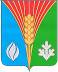 АдминистрацияМуниципального образованияКурманаевский сельсоветКурманаевского районаОренбургской областиПОСТАНОВЛЕНИЕ08.02.2023 № 27-пN п/пНаименование мероприятияОтветственные исполнителиСрок исполнения1123